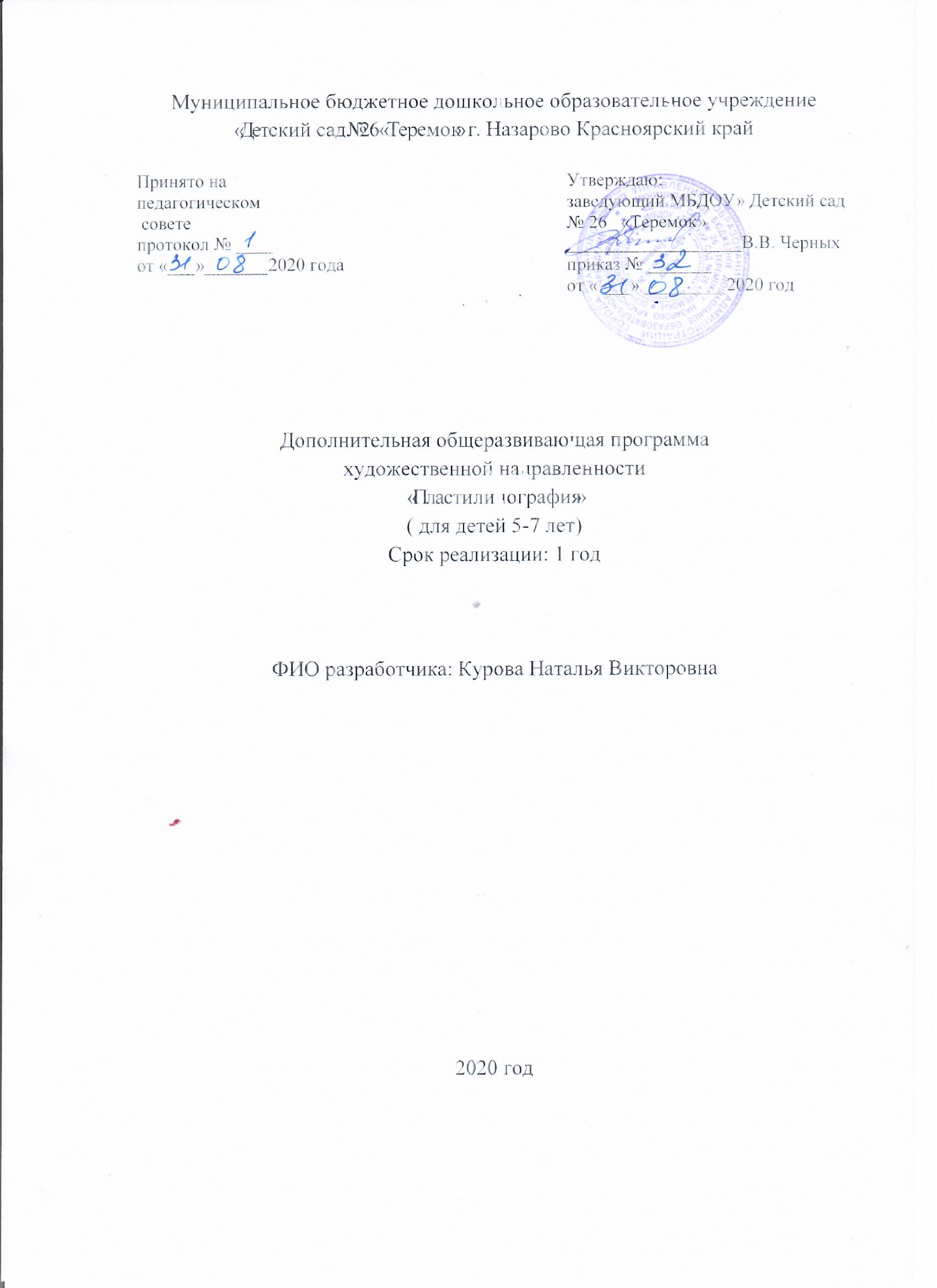 Содержание1.  Пояснительная записка …………………………………………… ……. ………,,.2 Направленность программы …………………………………………………………,..3Актуальность …………………………………………………………………. ...........,..3 Педагогическая целесообразность…………………………………………… ……….3 Организационно-педагогические условия……………………………………………..3Принципы программы ……………………………………………………………………4 Цель и задачи реализации программы………………………………………………….4 Планируемые результаты освоения программы…………………………………........5Формы аттестации ……………………………………………………………………….6  Оценочные материалы ………………………………………………………………….7  Педагогическая диагностика…………………………………… ………………..........8Оценка качества освоения программы …………………………………………………92.Учебный план …………………………………………………………………. ……7Рабочая программа учебного модуля для детей 5-7лет………………………………8Календарный учебный график………………………………………………………....93. Содержание программы ……………………………………………………………9Методика проведения занятий …………………………………………………..... …10Описание тем………………………………………………………………… ……… .114. Методическое обеспечение программы ……………………………………….  .. .21Описание форм и методов………………………………………………………..........21.Материально-техническое обеспечение………………………………………………22Наглядно-дидактический материал……………………………………………………22Фонотека…………………………………………………………………………………22 5.Список литературы …………………………………………………………………236.ПриложениеПриложение 1. Конспекты занятий. ………………………………………………….251.ПОЯСНИТЕЛЬНАЯ      ЗАПИСКА                                         Направленность программы Программа «Пластилинография» для детей 5-7 лет по содержанию является художественно- эстетической; по функциональному предназначению - художественно –прикладной;  по форме организации - кружковой; по времени реализации - годичной.          Программа разработана на основе методических разработок автора Давыдовой Г.Н. Новизна программы состоит в том, что ребенок приобретает новый сенсорный опыт – чувство пластики, формы и веса.            «Пластилинография» помогает подготовить руку ребенка к письму. Чем чаще ребенок моделирует из различных материалов (пластилин, тесто, глина), тем активнее у него развиваются общие и изобразительные задатки.                                     Актуальность программыАктуальность программы  состоит в том, что  развитие мелкой моторики, ручной умелости на занятиях по изобразительной деятельности способствует развитию сенсомоторики – согласованности в работе глаза и руки, совершенствованию координации движений, гибкости, силе, точности в выполнении действий, коррекции мелкой моторики пальцев рук. Дети овладевают навыками и умениями работы с инструментами (в рисовании - карандаш и кисть, в аппликации - ножницы и кисть, в лепке - стека). На этих занятиях дети вырабатывают умения управлять инструментом.Пластилинография — это один из сравнительно недавнего появления нового жанра (вида) в изобразительной деятельности.Понятие «пластилинография» имеет два смысловых корня: «графил» — создавать, рисовать, а первая половина слова «пластилин» подразумевает материал, при помощи которого осуществляется исполнение замысла.Этот жанр представляет собой создание лепных картин с изображением более или менее выпуклых, полуобъемных объектов на горизонтальной поверхности, с применением нетрадиционных техник и материалов. Например, декорирование поверхности бисером, семенами растений, природным материалом. В некоторых случаях в технике пластилинографии производится модификация изделия, что приводит к созданию оригинальных произведений. Например, на плоской поверхности графически изображается пейзаж, а детали переднего плана изображаются пластилинографией.Программа направлена на развитие личности, ее творческого потенциала, художественных способностей, нравственно- эстетического развития детей. Стимулирует формы самовыражения личности. Обеспечивает эмоциональное развитие ребенка.                         Педагогическая целесообразность Педагогическая целесообразность программы «Пластилинография»  объясняется тем, что в ней основной материал — пластилин, а основным инструментом является рука (вернее, обе руки), следовательно, уровень умения зависит от владения собственными руками. Данная техника хороша тем, что она доступна детям разного дошкольного возраста, позволяет быстро достичь желаемого результата и вносит определенную новизну в творчество детей, делает его более увлекательным и интересным, что очень важно для работы с детьми.Занятия представляют большую возможность для развития и обучения детей, способствуют развитию таких психических процессов, как: внимание, память, мышление, а так же развитию творческих способностей. Пластилинография способствует развитию восприятия, пространственной ориентации, сенсомоторной координации детей, то есть тех школьно-значимых функций, которые необходимы для успешного обучения в школе. Дети учатся планировать свою работу и доводить её до конца. Занимаясь пластилинографией, у ребенка развивается умелость рук, укрепляется сила рук, движения обеих рук становятся более согласованными, а движения пальцев дифференцируются, ребенок подготавливает руку к освоению такого сложного навыка, как письмо. Этому всему способствует хорошая мышечная нагрузка пальчиков.        Одним из несомненных достоинств занятий по пластилинографии с детьми дошкольного возраста является интеграция предметных областей знаний. Деятельность пластилинографией позволяет интегрировать различные образовательные сферы. Темы занятий тесно переплетаются с жизнью детей, с той деятельностью, которую они осуществляют на других занятиях (по ознакомлению с окружающим миром и природой, развитию речи и т. д.).                          Организационно-педагогические условия.    К организационным условиям  относятся: ориентация на творческую деятельность и формирование мотивации как фактора развития креативно-мыслящей личности в учебном процессе.Реализация программы рассчитана на 1 год при объёме: 36 академических часов (периодичность занятий – с  сентября по май - 1 раз в неделю). Время проведение занятий:1 раз в неделю.Длительность занятий - дети 5-7 лет –не более 30 минут.   Обязательно на занятии применяются пальчиковые гимнастики,  динамические паузы, перерывы.Возраст детей участвующих в реализации данной программы 5-7 лет, количество детей в одной группе -10.      На обучение по дополнительной общеразвивающей  программе «Пластилинография 5-7 лет» принимаются все желающие дети, в том числе и дети с ограниченными возможностями здоровья,  для них составляется по необходимости адаптированная программа.Принципы программыПрограмма разработана с учетом художественно-образовательных технологий, которые отражают:1. Принцип доступности - обучение и воспитание ребенка в доступной, привлекательной и соответствующей его возрасту форме: игры, чтения литературы, рассматривание иллюстраций, продуктивной деятельности.2. Принцип гуманистичности - индивидуально- ориентированный подход и всестороннее развитие личности ребенка.3. Принцип деятельности - развитие мелкой моторики осуществляется через вид детской деятельности – лепку.4.Принцип интеграции – сочетание основного вида деятельности с развитием речи, с игровой деятельностью, с развитием познавательных процессов.5. Принцип системности - решение поставленных задач в системе кружковой работы.  Формы организации деятельности : группами ,парами, индивидуально.           Формы проведения занятий: занятие-игра, сказка, экскурсия, конкурс, викторина, турнир, творческая встреча, праздник, путешествие, вернисаж, выставка, галерея, ярмарка, открытое занятие, практическое занятие, творческая мастерская.                                               Цели и задачи программы.Цель:-развитие творческих способностей дошкольников в процессе овладения техникой пластилинографии.Задачи:Образовательные:ознакомление со способами деятельности – лепка из пластилина;овладение основами, умениями работы из целого куска пластилина, из отдельных частей, создание образов;формирование способности к творческому раскрытию, самостоятельности, саморазвитию;активизация имеющегося опыта на основе полученных знаний об окружающем мире;способствовать развитию творческих способностей детей, воспитанию художественно-эстетического вкуса через занятия лепкой из пластилина;содействовать развитию интереса детей к художественному творчеству.Развивающие:развитие мелких и точных движений пальцев рук;развитие способности к личному самоопределению и самореализации;развивать память, внимание, воображение, фантазию;активизация творческого мышления;развитие пространственного воображения, глазомера.развитие чувства цвета, пропорции, ритма;овладение элементарными трудовыми навыками, способами художественной деятельности. Воспитательные:воспитание ответственности при выполнении работ, подготовке к выставкам;понимание необходимости качественного выполнения образа;конструктивное взаимодействие с эстетическим воспитанием, речевым развитием, мелкой моторикой, глазомером;воспитание аккуратности, старательности;воспитание коммуникативных способностей детей;воспитание усидчивости, аккуратности, трудолюбия.Планируемые результатыК концу учебного года дети 5 −7 лет будут:-создавать плоскостные и объёмные поделки;-лепить из целого куска, из отдельных частей;-знать и применять разные техники пластилинографии;-презентовать свои изделия;-участвовать в выставках детских работ;         В ходе реализации программы дети  реализуют познавательную активность. Весь подбираемый материал для занятий с детьми, имеет практическую направленность, максимально опирается на имеющийся у них жизненный опыт, помогает выделить сущность признаков изучаемых объектов и явлений, активизирует образы и представления, хранящиеся в долговременной памяти. Они позволяют уточнить уже усвоенные им знания, расширить их, применять первые варианты обобщения.В интересной игровой форме обогащают свой словарь. В процессе обыгрывания сюжета и выполнения практических действий с пластилином ведётся непрерывный разговор с детьми. Такая игровая организация деятельности детей стимулирует их речевую активность, вызывает речевое подражание, формирование и активизации словаря, пониманию ребенком речи окружающих. Знакомятся с художественными произведениями, стихами, потешками, пальчиковыми играми.У детей появляются элементарные математические представления о счете, размере, величине.Развивают сенсорные эталоны. Сенсорное развитие занимает одно из центральных мест в работе с детьми по пластилинографии. У детей воспитывается тактильные и термические чувства пальцев. Необходимость тактильного и термического чувства кончиками и подушечками пальцев обусловлена практикой жизни, должна стать необходимой фазой обучения, накопления социокультурного опыта ребенка.Дети дошкольного возраста наилучшим образом знакомятся с материалами через тактильные ощущения. На занятиях кружка происходит реализация впечатлений, знаний, эмоционального состояния детей в изобразительном творчестве.Но главное значение занятий по пластилинографии состоит в том, что в конце обучения, у ребенка развивается умелость рук, укрепляется сила рук, движения обеих рук становятся более согласованными, а движения пальцев дифференцируются. Этому способствует хорошая мышечная нагрузка на пальчики. У детей развивается пинцетное хватание, т. е. захват мелкого предмета двумя пальцами или щепотью они также умеют самостоятельно осуществлять движения во всех его качествах: силе, длительности, направленности и др.Способы проверки результатов освоения программы "Пластилинография"проходят в виде смотров-выставок в каждой группе, где в процессе просмотр а работ, дети вместе с родителями обсуждают работы, интересуются оригинальностью замысла и воплощением его в работе.Формы аттестации1.​ Выставки детских работ в детском саду.2. Дни открытых дверей для родителей и детей.3. Участие в городских выставках детского творчества, конкурсах городского, регионального, российского и международного уровня.4​ Презентации детских работ родителям (сотрудникам, малышам)..                     К формам аттестации относятся текущий контроль  и промежуточная аттестация, которая включает в себя выставки, творческие мастерские,  презентации детских работ, практическое занятие, презентация потрфолио детей и др. Текущий контроль проводится 2 раза в год в форме контрольного занятия или наблюдений, выполнение дифференцированных практических заданий различных уровней сложности, форма фиксации – контрольный лист. Промежуточная  аттестация проводится 2 раза в год в виде выставки или презентации детского портфолио, участия детей в конкурсах разного уровня, творческих мастерских с родителями  - форма фиксации – диплом или грамота.  Результаты промежуточной аттестации заносятся в протокол.Способами контроля над успешностью реализации программы являются контрольные занятия, на которых обучающиеся выполняют задания согласно пройденным темам и получают оценку: «низкий уровень» «средний уровень», «высокий уровень ».Оценка «высокий уровень» выставляется при исчерпывающем выполнении поставленной задачи за безупречное исполнение задания в том случае, если задание исполнено ярко и выразительно, убедительно и законченно по форме, выявлено свободное владение материалом, объём знаний соответствует программным требованиям.Оценка «средний уровень » выставляется при достаточно полном выполнении поставленной задачи (в целом)  за хорошее исполнение задания в  том случае, когда обучающимся демонстрируется достаточное понимание материала, проявлено индивидуальное отношение, однако допущены небольшие неточности. Допускаются небольшие погрешности не разрушающие целостность выполненного задания. Обучающийся в целом обнаружил понимание материала.                                                  Оценочные материалыК оценочным материалам относятся: наблюдение, диагностика, практические занятия. Педагогическая диагностикадля детей 5-7 летвысокий уровень –5баллов средний уровень – 3 балланизкий уровень – 0 баллов	Низкий уровень: упражнение не выполняется или выполняется только с помощью воспитателя.Средний уровень: упражнение выполняется с небольшой помощью воспитателя.Высокий уровень: упражнение выполняется самостоятельно.Оценка качества освоения программы 2.УЧЕБНЫЙ ПЛАН Учебный план состоит из нескольких модулей, каждый из которых имеет свои задачи и формы промежуточной аттестации. Рабочая программа учебного модуля для детей 5-7 летУчебно-тематический план для детей 5-7 лет Годовой календарный учебный график                                                      на 2020 -2021 учебный год Регламент образовательного процесса: 1 раз в неделю     Режим работы кружка: по средам.   Продолжительность НОД –, для детей 5-7 лет -не более 30 минутФорма проведения: подгрупповая                      3.СОДЕРЖАНИЕ ПРОГРАММЫ                              3.1. Методика проведения занятий Работа по формированию навыков по пластилинографии проводится в несколько  этапов, на каждом из которых перед ребенком ставятся определённые задачи.Этап № 1. ПодготовительныйЗадачи перед ребёнком:- Освоить прием надавливания.- Освоить прием вдавливания.- Освоить прием размазывания пластилина подушечкой пальца.- Освоить правильную постановку пальца.-Освоить прием отщипывания маленького кусочка пластилина и скатывания шарика между двумя пальчиками.-Научиться работать на ограниченном пространствеЭтап № 2. ОсновнойЗадачи перед ребёнком:- Научиться не выходить за контур рисунка- Научиться пальчиком, размазывать пластилин по всему рисунку, как будто закрашивая его.- Использовать несколько цветов пластилина- Для выразительности работ, уметь использовать вспомогательные предметы (косточки, перышки и т. д.)- Научиться пользоваться специальной стекой-печаткой.- Научиться доводить дело до конца- Научиться аккуратно, выполнять свои работы- Научиться выполнять коллективные композиции вместе с другими детьми-Научиться восстановлению последовательности выполняемых действий- Научиться действовать по образцу воспитателя- Научиться действовать по словесному указанию воспитателяЭтап № 3. Итоговый Задачи перед ребёнком:- Самостоятельно решать творческие задачи.- Самостоятельно выбирать рисунок для работы.- Формировать личностное отношение к результатам своей деятельностиТематика занятий отражена в трех направлениях:изучение отдельных предметов и объектов окружающей среды;изучение основ перспективной грамоты  (таких жанров живописи, как пейзаж, натюрморт, портрет)создание сказочного мира, сказочных образов.Выделяются несколько типов занятий по пластилиновой живописи:выполнение одной темы в одно занятие (работа на «силуэте» или в миниатюре 10/15 см)одной темы многократно и поэтапно;нескольких занятий разных тем, объединенных в один сюжетСтруктура занятий 1.Вводная часть: организационный момент, интеграция (чтение художественной  литературы, пальчиковая гимнастика).2.Основная часть: объяснение и практическая деятельность.3.Заключительная часть: пальчиковая игра и подведение итогов – похвала детей за труд и красоту созданной композиции.Формы организации занятий .По количеству детей участвующих в занятии – подгрупповая (10-12 человек), индивидуальная.По особенностям коммуникативного воздействия педагога и детей - мастерская, изостудия.По дидактической цели - комбинированные формы занятий.Обучения предусматривает знакомство детей с таким видом работы с пластилином как пластинография. Знакомство с базовыми формами и выполнение простейших работ, и составление композиций. Учит работать индивидуально, в группах и коллективно.Цикл занятий по программе рассчитан на один год обучения. Занятия проводятся с сентября по май 36 занятия в год, по 4 занятия в месяц. Занятия проводятся в игровой форме с использованием различных игр и физкульт- минуток.                                                            3.2. Описание темПластилинография 5-7 лет                                                      4.МЕТОДИЧЕСКОЕ ОБЕСПЕЧЕНИЕ ПРОГРАММЫ.Программа реализуется в изостудии на первом этаже МБДОУ» Детский сад № 26 «Теремок» города Назарово. Изостудия оснащена современным оборудованием, имеются столы и стулья для детей по их количеству, мольберт, интерактивная доска, проектор..                       Описание форм и методов проведения занятий1. Словесные методы обучения:беседа;рассказ;объяснение;разъяснение; вопросы проблемного и исследовательского характера;                     словесные игры. 2. Наглядные методы обучения:показ видеоматериалов, иллюстраций;показ, исполнение педагогом;наблюдение;работа по образцу;целевые прогулки, экскурсии.3.  Практические методы обучения:тренинг; подвижные, пальчиковые развивающие  игры,  изготовление детских работ,  викторины,   загадкии др. методы, в основе которых лежит уровень деятельности детей. 4.  Объяснительно-иллюстративные методы обучения:При таком методе обучения дети воспринимают и усваивают готовую информацию5. Репродуктивные методы обучения (работа по образцам):В этом случае воспитанники воспроизводят полученные знания и освоенные способы деятельности.6. Частично-поисковые методы обучения:Участие детей в коллективном поиске, выполнение вариативных задач7.  Исследовательские методы обучения:Овладение детьми методами научного познания, самостоятельной творческой работы. 8. Проблемный метод обучения (беседа, проблемная ситуация, обобщение).    Материально-техническое обеспечениепомещение изостудии;4 стола на 6 посадочных мест;12стульев, соответствующие  возрастным особенностям детей;5 мольбертов;компьютерный стол; проектор,  экран;детский мягкий мини-диван;ширма;компьютер;игрушки: мягкие, пластмассовые, бумажные, вязанные;стол взрослый;кубы разного размера; инвентарь для уборки рабочего места;пластилин;стекидоски для лепки клей карандаш;клей ПВА;одноразовые тряпочки;мука;бусинки, пуговицы;пробки;свечи;нитки, вата;лоскутки ткани;рамочки для работ разного размера;Наглядный, демонстрационный  материал:предметы и папки ДПИ;папки о видах и жанрах изобразительного искусства;изделия народных промыслов;скульптуры малых форм.Информационный материал с сайтов                                   Фонотека:-сборник классической музыки «Музыкальная орбита»;-шедевры инструментальной музыки «Прибой у скал»;-сборник инструментальной музыки «Рояль в ночи»;-сборник детских песен  «Вместе весело шагать»;-шедевры классической музыки «Золотая классика»;-сборник детских сказок «В гостях у сказки»;-сборник песен из детских кинофильмов и мультфильмов «Чунга- чанга».5. СПИСОК ЛИТЕРАТУРЫ.Давыдова Г.Н. Пластилинография -2 Скрипторий-2003 Год: 2008Колдина Д. Н.Лепим игрушки. Маленький художник  Мозаика-Синтез Год: 2008Янушко Е.А. Пластилиновый мир. Маленький художник Мозаика-синтез Год: 2008.Лыкова И.А. "Лепим с мамой. Азбука лепки. Учебно-методическое пособие для детского художественного творчества" серия "Мастерилка", 2005 Колдина  Д.Н. «Лепка с детьми 4-5 лет», Мозаика-Синтез, 20096.ПРИЛОЖЕНИЕ  Конспекты для детей 5-7 лет«Осеннее дерево»Интеграция областей «Физическая культура», «Безопасность», «Познание», «Коммуникация», «Труд», «Социализация», «Чтении художественной литературы», «Художественное творчество»Задачи.Воспитательные. Воспитывать интерес к изобразительной деятельности. Развивать умение соблюдать в ходе игры элементарные правилаРазвивающие. Расширять представления детей о природе знакомить с характерными особенностями. Поощрять исследовательский интерес, проведение простейших наблюдений за деревьями Развитие всех компонентов устной речи детей. На основе обогащения представлений о предметах продолжать расширять и активизировать словарный запас детейОбучающие. Овладение действием замещения реальных объектов и явлений. Дать представления о свойствах пластилина, техники работы с ним, вызвать желание лепить. Упражнять в лепке приемом раскатывания прямыми движениями ладони. Знакомить с сезонными изменениями (осень, прививать любовь к природе, учить замечать изменения в природе осенью., знакомить с деревьями. Учить работать коллективно.Материал: пластилин, доски, салфеткиХод НОДВоспитатель вместе с детьми рассматривает иллюстрации с изображение деревьев- Ребята, кто знает какое сейчас время года? (Осень)- Правильно! А теперь посмотрите на картинки, на них вы видите деревья, которые изображены в осенний период.- Послушайте как в своем стихотворении «Осень» М. Ходякова рассказывает об осени.Стихотворение «Осень»Если на деревьях листья пожелтели,Если в край далекий птицы улетели,Если небо хмурое, если дождик льется,Это время года осенью зовется.Дидактическая игра «Найди осеннее дерево»Воспитатель показывает детям картинки с изображением деревьев в разное время года-Ребята, когда я буду показывать вам картинку с осенним деревом, вы хлопаете в ладошки...-Правильно!- А почему вы так думаете? (Разноцветные листочки, листья опадают.)- Да. Осенью листья на деревьях становятся желтыми, красными, оранжевыми. Деревья осенью очень красивые, но как только подует сильный ветер, листья с деревьев падают на землю.-Ребята, давайте покажем, как облетают листья с деревьев.ФизкультминуткаВоспитатель показывает, как облетают листья с деревьев. Дети имитируют движение листьев под чтение стихотворенияМы листики осенние,На ветках мы сидим.Дунул ветер - полетелиИ на землю тихо сели.Ветер снова набежалИ листочки все поднял.Закружились, завертелисьИ на землю снова сели.Знакомство с особенностями строения дерева- Ребята, а вы знаете, из чего состоит дерево? (Ствол, ветки, листья, корень)Воспитатель демонстрирует картинку с изображением строения дерева: показывает ствол, корень, ветки-Правильно. Дерево состоит из корней, которые находятся под землей, а на земле мы видим ствол и ветки, на которых растут листья. Деревья играют большую роль в жизни человека: они делают воздух чище, выделяют кислород, которым мы дышим, поэтому к ним следует относиться бережно и проявлять заботу: не ломать ветки, не рвать листья, не вредить ствол.СтихотворениеЕсли я сорву листок, если ты сорвешь листок.Если все и я и ты, если мы сорвем листки,То окажутся пусты и деревья и кустыИ не будет красоты.-Ребята, давайте мы с вами соберем осеннее дерево (ДА). (Давайте)Лепка «Осеннее дерево»- Нам для работы потребуется пластилин, из которого мы будем лепить веточки для дерева Ребята, пластилин мягкий материал, легко раскатывается, сминается, разноцветный. Для того чтобы нам собрать осеннее дерево, нам понадобятся ветки, которые мы будем лепить из пластилина коричневого цвета. Я отщипну небольшой кусочек пластилина, сомну его в ладони и раскатаю его прямыми продольными движениями туда - обратно, а еще пластилин можно раскатать одной ладонью на твёрдой поверхности доски прямыми движениями. У вас на столе лежат доски и пластилин. Теперь вы можете приступать к работе и самостоятельно изготовить палочки - ветки из пластилина, путем раскатывания продольными движениями туда – обратноПримечание: Воспитатель в процессе индивидуальной работы дает детям советы по поводу использования художественных материалов.При затруднении воспитатель помогает ребенку- Ребята, вы должны помнить, чтобы пластилин вам долго служил его нужно убирать в коробку, не смешивать и не разбрасывать. После лепки т стол и дощечку следует протереть влажной тканью. Необходимо сначала вытереть руки сухой тряпочкой или салфеткой и только после этого вымыть руки горячей водой.- Молодцы! Все старались лепить палочки-ветки для нашего дерева, наши ручки устали и пусть немного отдохнутПальчиковая гимнастикаДолго, долго мы лепили. Встряхиваем кистями перед собойНаши пальцы утомились.Пусть немного отдохнутДружно руки разведем. Отвести руки назад - вперед отклоняясь на спинку стула.И опять лепить начнемКоллективная работа «Соберем осеннее дерево»- Ребята, а теперь мы соберем из ваших палочек – веток осеннее дерево. Посмотрите, вы сделали маленькие палочки- ветки, а я большую палку- это будет ствол нашего дерева. Я беру ствол и прикрепляю путем прижатия к нему ваши палочки- ветки от большой к маленькой. Еще я покажу вам, как можно сделать маленькие веточки к нашему дереву. Нужно раскатать кусочек пластилина кончиками двух пальцев (большим и указательным) ; получаются очень маленькие тоненькие палочки – веточки, я их прикреплю к нашему осеннему дереву. Посмотрите что получилось.(Дерево)- Но мне кажется, что тут чего не хватает. Как вы думаете чего? (Листьев)-Верно. Посмотрите я, заранее приготовила листья для нашего дерева, они разноцветные: желтые, зеленые, красные и мы сейчас украсим ими наше осеннее деревоВоспитатель прикрепляет листья к дереву.Примечание: Дети по желанию помогают воспитателю прикреплять ветки и листья к дереву.Рефлексия.-Посмотрите, какое красивое осеннее дерево получилось из тех палочек – веток, которые вы сделали. Мы его поставим в уголке природы, вы в любое время сможете полюбоваться им и показать родителям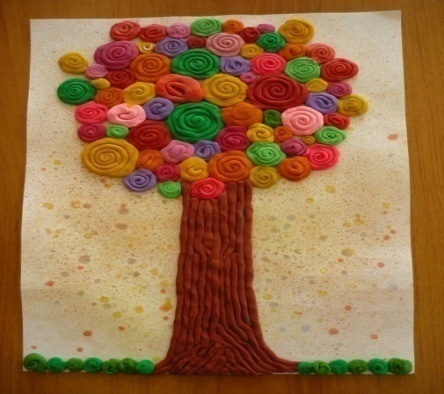 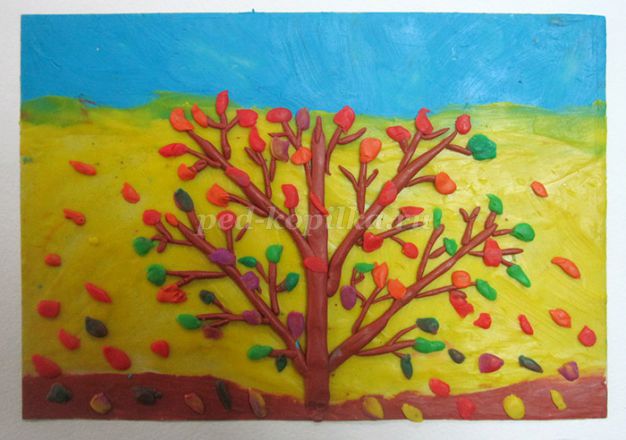 На лугу цветы растут.Цель: создание образов луговых растений, объединяя их в одну композицию.Программные задачи: обобщать представления детей об экосистеме-луге, закрепить знания детей о разнообразии луговых цветов;формировать умение лепить по выбору луговые растения (ромашку, василек, одуванчик, колокольчик, землянику, злаки, травы), передавая характерные особенности их строения и окраски, самостоятельно выбирать цветовую гамму пластилина для работы и умение распределять изделия по всей поверхности композиции. Формировать у детей созидательное отношение к природе; развивать память, мышление, речь детей, чувство цвета;совершенствовать мелкую моторику рук, приучать к точным движениям пальцев; воспитывать интерес к творчеству из пластилина, аккуратность, самостоятельность; желание проявлять заботу о других. Учить включаться в совместную деятельность. Стимулировать желание выполнять коллективную работу.Материал: картинки с изображением цветущего луга, презентация «Луговые цветы », аудио запись П.И. Чайковского « Вальс цветов», виниловая пластинка, стеки, набор пластилина, доски для лепки, салфетки для рук.Предварительная работа: подготовка пластины для рельефной композиции, рассматривание открыток с цветами, беседа о цветах: особенностях внешнего вида, местах произрастания, разнообразии, биологической и культурно-эстетической значимости, чтение сказок и рассказов о цветах.Ход НОД:Организационный моментВоспитатель: (к детям)Доброе утро, девочки!Доброе утро, мальчики!Давайте встанем вкруг скорей,И поздороваемся веселей.Любим дружно мы играть,Не ругаться, не кричать.Улыбнёмся всем скорей,И начнётся день светлей!Как пушинки закружились,На лугу мы очутились!Показ презентации «Луговые цветы»Слайд 1-Ребята, посмотрите, как красив луг! Цветущий луг всегда напоминает сказку. Все в нем есть что-то волшебное, необычное. Как он прекрасен в своем многоцветии! Под каждым листочком вас ждет неожиданность.Слайд 2(Педагог читает детям стихотворение «На лугу» С.Вургуна)
Давай пройдемся медленно по лугу,
И «здравствуй» скажем, каждому цветку.
Я должен над цветами поклониться
Не для того, чтоб рвать или срезать,
А чтоб увидеть добрые их лица
И доброе лицо им показать.Слайд 3-Ребята, расскажите, что вы знаете о луге: растительном и животном мире этой экосистемы?(Ответы детей: луг — это не только травы и цветы, а еще и насекомые — большие друзья цветов, птицы, которые вьют гнезда и выводят птенцов в луговой траве)(Педагог читает детям стихотворение «Что такое луг?»)
Что такое луг?Ковёр травы вокруг.Цветов нарядных венчики,Звонкие кузнечики.Мотыльки игривые,Жуки неторопливые.С мёдом сладким пчёлки,Песня перепёлки.Мяты аромат,Лета нежный взглядИ до белых мухС дудочкой пастух.-А давайте проверим, как вы знаете названия луговых цветов. Отгадайте загадки.Молодцы, ребята, а я приглашаю вас прогуляться по лугу.Физкультминутка « На лугу»По тропинке мы идем, (Ходьба змейкой)
Не спешим, не отстаем. (Ходьба на месте))
Вот выходим мы на луг (Руки вперед и в стороны)
Тысяча цветов вокруг! (Круговые движения руками)
Медуница, кашка, клевер.(Наклоны корпуса)Вот ромашка, василек. (Поочередное касание рукой пола)И направо и налево (Повороты влево, вправо)Ты везде найдешь цветок! (Развести руки в стороны)(Слышен звук пчелы, появляется грустный Пчелёнок)-Здравствуй, Пчелёнок, что случилось? Почему ты такой грустный?Пчеленок: здравствуйте, ребята! Мне дали задание собрать нектар, я полетел на луг, но ни одного цветка там не нашел. Что же мне делать? Как порадовать свою мамочку-пчелу?-Не расстраивайся, мы тебе поможем! Ребята сделают для тебя много цветов, и ты обязательно соберешь нектар. Пчеленок, а во что же ты будешь нектар собирать?-Ой, я ведерко дома забыл!!!-Лети за ведерком и возвращайся, а мы приступим к работе.(Воспитатель показывает детям незавершенную работу – основу будущей композиции)- Ребята, я предлагаю вам создать свой луг – красивый, зеленый, с яркими цветами. Этот луг украсит нашу группу, а Пчелёнок соберет нектар. Подумайте и выберете цветок, который вы будете лепить для общего луга.Вспомните, какие цветы вы уже лепили, какими приемами пользовались во время лепки.( Ответы детей: разминание, отщипывание, сплющивание, скатывание, сдавливание, заострение, скручивание и т.д.)(Обращает внимание детей на то, что вылепливаются только бутоны цветов и листья)- Перед работой, надо размять пальчикиПальчиковая гимнастика «Цветок на поляне»Вырос высокий цветок на поляне,  (Руки в вертикальном положении, ладони                                                            прижаты друг к другу, пальцы округлить)Утром весенним раскрыл лепестки.  (Развести пальчики в стороны)Всем лепесткам красоту и питанье    (Ритмичное движение пальцами)                                                                       вместе – врозь.  Дружно дают под землей корешки.   (Тыльные стороны ладоней соединены,                                                            пальцы опущены вниз – корень растения.)Практическая часть.Дети выбирают материал и начинают лепить.Размещение лепных растений на основе будущей композиции.Итог (рефлексия).Возращение Пчелёнка, показ готовой композиции.-Посмотри, Пчелёнок, какой красивый луг у нас получился, сколько на нем красивых цветов, теперь ты сможешь собрать целое ведерко нектара.Пчеленок: Как красиво, ярко! Какие вы молодцы, очень мне помогли! Поиграйте со мной, помогите собрать нектар (дети с двигаются под музыку вместе с Пчеленком).-Спасибо вам, ребята, я очень рад, мне надо торопиться. До свидания, до новых встреч.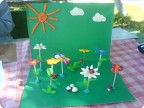 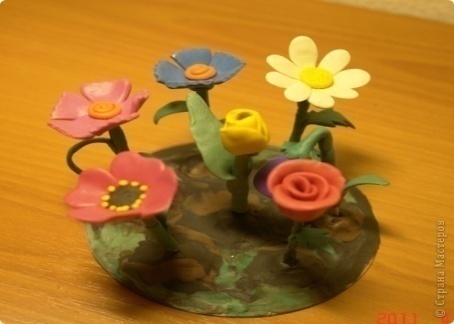 «Веселый клоун «Цели занятия:Продолжать знакомить детей с жанром изобразительного искусства – портретом.Учить выполнять изображение клоуна в нетрадиционной технике исполнения-пластилинографии.Развивать мелкую моторику рук. Совершенствовать умение скатывать пластилин круговыми движениями, использовать в работе прием сплющивания, и для отделки прием «налепы».Развивать чувство цвета.Развивать творческое воображение.Вызывать положительные эмоции, радость от своей работы.Развивать коммуникативные умения детей.Материал для занятия:Плотный разноцветный картон, размер А4Набор пластилинаСтека Клеенки по количеству детейВлажные салфетки для рукОбручиКлоунские носы (подарок детям)Кассета с музыкойРамка для портрета Наборы для украшения портрета (бисер, крупа, искусственные цветы, бусинки).Ход занятия:Слышится веселый смех (в записи).Появляется под веселую музыку клоун (воспитатель), приветствует ребят:Здравствуйте девчонки и мальчишки! Не люблю я скучать и грустить,А люблю я всех смешить.Я веселый клоун ТЮША. А как вас зовут? (ответы детей)- Ребята, у меня всегда хорошее настроение и мне весело. Сейчас и у вас будет хорошее настроение (трогает детей за нос, уши, волосы).Настроение, у вас какое?- А раз у вас хорошее настроение, я приглашаю вас присесть в разноцветные обручи, которые я принес из………., а откуда – же я их принес?- Правильно из цирка.- Удобно сели? Тогда послушайте меня, самого смешного, веселого и умного клоуна.-У меня в цирке много друзей, и я всем хочу подарить свой портрет.Ребята, а вы знаете, что такое портрет? (изображение человека) показывает его характер, настроение. (ответы детей)Молодцы. Правильно ребята.Если видишь, что с картиныСмотрит кто-нибудь на нас, -Или принц в плаще старинном,Или в робе верхолаз,Летчик или балерина,Или Колька, твой сосед, -Обязательно картинаНазывается портрет.Берет рамку – показывает себя в ней: А вот это мой портрет!Ребята, а хотите со мной поиграть?Дети играют с клоуном:Я клоун! (руки вверх)Я к зрителям буду спешить!  (бег на месте)Я клоун! (руки вверх)Я зрителей буду смешить! (наклоны в стороны, руки на поясе)Эй, клоун!  (руки вперед)Смотрите, какой он растяпа!  Какая смешная у клоуна шляпа! (руки треугольником над головой)И нос как картошка! И уши как груши!И щеки как плошки!И бант на макушке!-Ребята, а мне сказали, что вы умеете делать поделки из пластилина. -Умеете. Правда? (ответы детей) Мне очень хочется, чтобы вы вылепили мой портрет  из пластилина. Помогите мне, пожалуйста, сделать портреты для всех моих друзей. Ведь вот беда – друзей у меня много, а рук всего две. Ребята, а как вы меня будете лепить? Вы умеете?  Как вы думаете, если вы будете лепить меня (а я такой веселый), то, как я  должен выглядеть? Смешно это как? (Ответы детей)Сначала мы сделаем основу: круговыми движениями раскатаем шар из розового пластилина и сплющиваем его, придавая форму круга. Это будет лицо нашего человечка.Выберем пластилин для шляпы любого цвета. Разделим брусок пополам. Из одной части скатаем колбаску (поля шляпы), слегка изогнув дугой, наложим на верхнюю часть лица. Из второй части скатаем шарик, закрепим над дугой (в её центре), расплющим его (верхняя часть шляпы).И обязательно веселая улыбка.Для рта раскатаем колбаску из белого пластилина, слегка выгнем её дугой, краями вверх, расположим в нижней части лица и расплющим. Сверху наложим такую же колбаску красного цвета.Для глаз раскатаем два одинаковых белых шарика и расплющим на личике превратив их в 2 белые лепешечки. В центр лепешек положим по зернышку гречки – это глазки. Из черного пластилина скатаем две маленькие колбаски – это бровки, изогнем их уголком и разместим их над глазами. Для щек и носа скатаем 3  маленьких шарика. Нос слегка прижать к основе, а щечки сплющить до блинчиков.Волосы делаем из колбасок (накатаем тонкие колбаски любого цвета – на выбор детей) и закрепим их произвольно по боковым сторонам лица и на лбу (челка) под шляпой. Украсим клоуна бантом (три шарика яркого цвета) сплющив до блинчиков: двух больших – края банта и одного маленького – середина банта. Украсить бант маленькими горошинами из бисера.Какие молодцы! Вы все знаете. А сейчас я посмотрю, как у вас это получится. Я вас приглашаю за столы. Лепить мы будем из цветного пластилина (показываю детям). Но чтобы наши руки хорошо лепили, давайте их разогреем.(Проводится пальчиковая игра знакомая детям) под музыку.Мы играем на роялеНа рояле мы играем Каждый пальчик упражняемПоднимаем-помогаемОпускаем-отдыхаемДо ре ми фа соль ля сиКошка едет на таксиСи ля соль фа ми ре доА собака на метро.На рояле мы играем Каждый пальчик упражняемПоднимаем-помогаемОпускаем-отдыхаем.Руки мы с вами разогрели, у вас у всех в ладошках по солнышку, которое будет греть ваши руки и пластилин будет теплым, добрым и мягким;  Ребята, мне очень хочется, чтобы у вас получились красивые портреты.Звучит веселая музыка. (В ходе лепке осуществляю индивидуальную работу, помощь).Как же мне не терпится поскорее увидеть мои портреты. Но как же тяжело лепить, я даже устал, а вы ребята не устали? А давайте поиграем? Я очень люблю играть. Мы встаем с вами около стульчиков. Повторяйте за мной.Провести физкультминутку: (за столом).«Веселый Тюша»Тюша-плюша, толстячок	ходьба на месте, руки за головой, спина прямаяШел зимой на родничок			полуприсед, руки к плечам, спина прямаяПых-пых! Пых-пых! Нес он два ведра пустых,	сесть на стульчик, махи ногами в стороны и скрестно (ножницы), спина прямая.Сел на варежку верхомИ поехал с ветерком	четыре раза поднять ноги вперед и опустить на пол, спина прямаяЕдет Тюша с горкиА за ним ведерки. 				подпрыгивание на стуле.Какой же я красивый получился  и самое главное я очень скромный. Правда-правда. Ребята, а знаете, чего мне хочется, мне хочется, чтобы мой портрет получился праздничным.  Может быть, нам украсить мой портрет? Свободное место на портрете оформить бисером, крупой, бусинками, искусственными цветами на выбор детей.Ребята убирают всё на рабочих столах и протирают руки влажными салфетками.По завершению работы, дети выставляют поделки на подставки. Разворачивают их гостям. Вместе с детьми ТЮША обсуждает поделки, в каждой находит что-то смешное и забавное,  отмечает сходство с собой. Спрашивает у 2-3 детей, чей портрет понравился им больше других и почему. У кого они заметили большее сходство с оригиналом.Клоун собирает поделки детей в свою коробку.Спасибо ребята! Вы молодцы, мне очень понравились портреты. Я подарю их своим друзьям.  Ой, я совсем забыл, а  у меня тоже есть подарки для вас, меня их просили передать вам мои друзья-клоуны. (дарит детям клоунские носы). Дети  надевают носики. - Ой, как здорово, теперь ребята вы стали похожи на настоящих цирковых артистов.А хотите со мной еще поиграть?Этюд «Веселый цирк».Сейчас мы с вами отправляемся в цирк. Я буду показывать движения, а вы повторяйте их вслед за мной.Веселый цирк у нас в гостях
Жонглер бросает шарики.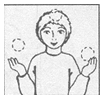 И клоун зрителей смешит,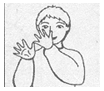 Смешит больших и маленьких.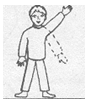 Вот на канате акробат
Раскинул руки в стороны.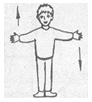 Силач старается поднять
Стальные гири новые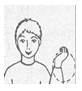 Наездники на лошадях
По кругу мчатся весело (прыжки или подскоки на месте)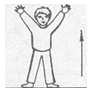 А мы мороженное едим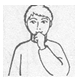 И хлопаем все вместе им.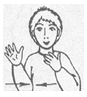 Ну, вот ребята и пришла пора прощаться. Но теперь вы всегда сможете поиграть со мной, ведь эти носики волшебные – как только вы их оденете, вы сможете превратиться в клоуна и поиграть. И тогда я приду к вам опять. До свидания. Тюша уходит в цирк.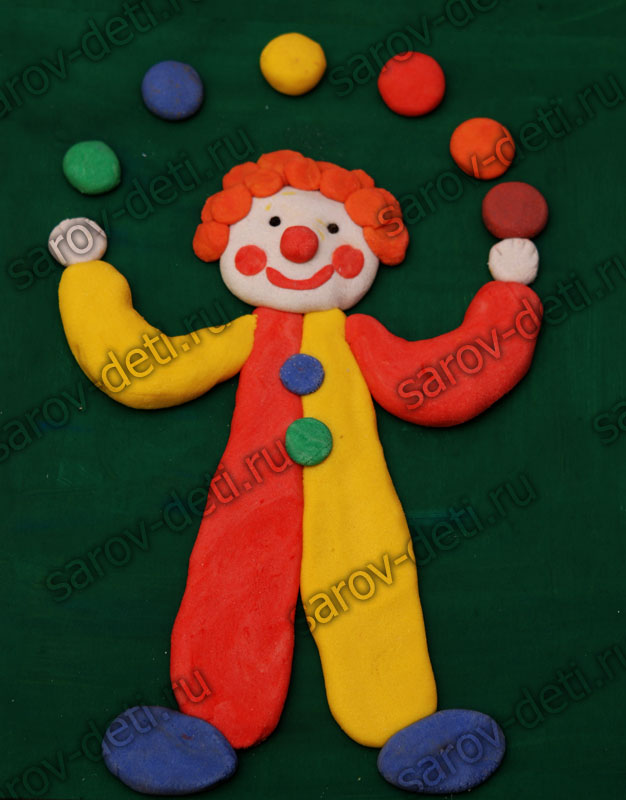 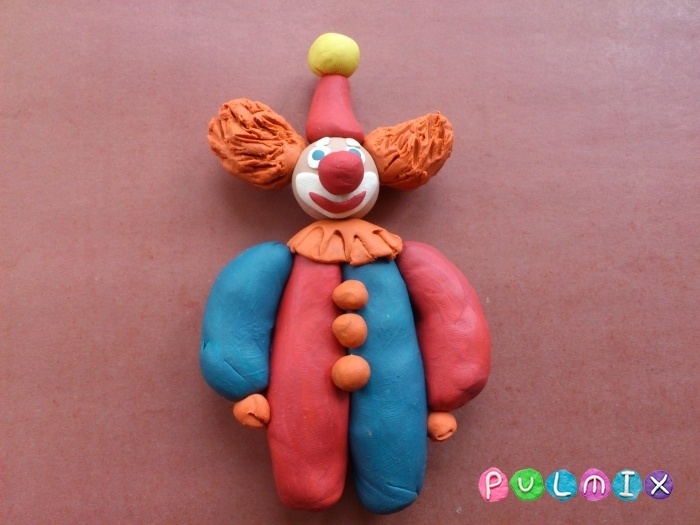 Ф.И. ребенкаСоздает знакомый образ посредствам пластилина на горизонтальной плоскостиСоздает знакомый образ посредствам пластилина на горизонтальной плоскостиСоздает целостность объекта из отдельных деталей, используя имеющиеся навыки: придавливания деталей к основе, примазывания, приглаживания границ соединения отдельных частей.Создает целостность объекта из отдельных деталей, используя имеющиеся навыки: придавливания деталей к основе, примазывания, приглаживания границ соединения отдельных частей.Умеет создавать сказочные здания, передавая особенности их строения иархитектуры, характерные детали.Умеет создавать сказочные здания, передавая особенности их строения иархитектуры, характерные детали.Умеет отражать характерные особенности персонажей в нетрадиционной техникен.г.к.г.н.г.к.г.н.г.к.г.н.г.№ п/пВозраст Основные показатели оценки Формы промежуточной аттестации 1Пластилинография 5-7 лет правильное понимают   пропорции и соразмерности.-умеют  использовать плоские рисованные изображения для создания объёмных форм.-самостоятельно организовывают выставки детских работ,-презентуют  свои изделия.Промежуточная аттестация  в форме творческой мастерской с родителями. Выставки № п/п Возраст детей  Модули Количество часов в годКоличество часов в годКоличество часов в годФорма аттестации Всего    Теория Практика Дети 5-7 лет                 36                  10                          26Дети 5-7 лет                 36                  10                          26Дети 5-7 лет                 36                  10                          26Дети 5-7 лет                 36                  10                          26Дети 5-7 лет                 36                  10                          261.Картины на плоскости39Выставки2,Поделки из пластилина 39Творческая мастерская 3,Объёмные картины48Презентациядетских работТЕМЫСентябрьОктябрьНоябрьДекабрьЯнварьФевральМартАпрельМайФормы промежуточнойатестации 2Подарки осени2Разные деревья2выставкаНатюрморт из чайной посуды2Снеговик2Веселый клоун2Чебурашка2Снегурочка2Открытое занятие с родител ями Теремок3Матрешка12Удивительная дымка21Чудо-хохлома3Городец – удалец3Творческая мастерская Весенний коврик11На лугу цветут цветы3Презентация своих работ Начало учебного года01.09.  2020г.Продолжительность учебного года в (неделях)36 недельПродолжительность учебных  недель в месяц 4  недели Продолжительность занятий в неделю 1 занятие Окончание учебного года31.05.2020г.Летний оздоровительный период01.06.2021г. -31.08.2021г.№занятияТема занятияЦели занятия:Материал для проведения занятияМетоды и приемыФорма занятия  1-2ОСЕННИЕ ДЕРЕВЬЯ1. Вызывать у детей эмоциональное, радостное отношение к яркой осенней природесредствами художественного слова, музыки, произведений живописи.2. Продолжать знакомить детей с жанром изобразительного искусства — пейзажем.3. Обучать детей приемам работы в технике «пластилинография»: лепить отдельные детали — придавливать, примазывать, разглаживать границы соединения частей.4. Учить использовать для работы разнофактурный материал.Плотный картон с фоном (верхняя часть голубого цвета, нижняя — желтого иликоричневого цвета), размер А4, пластилин коричневого (черного) цвета, арбузные семечки,  простой карандаш, гуашь, кисть, стаканчик с водой, салфетка для рук,осенние листья, репродукция картины И. Левитана «Золотая осень».Рассматривание осенних листьев с разных деревьев, заучивание стихотворенияЗанятие-наблюдение3-4ПОДАРКИ ОСЕНИ1. Закреплять знания детей о колорите осени, полученные в процессе наблюдений за природой в осенний период времени.2. Продолжать знакомить детей с натюрмортом. Учить оформлять композицию из разныхобъектов, объединенных единым содержанием.3. Закреплять умения детей в работе с пластилином на плоскости. Учить детей приему «вливания одного цвета в другой».4. Воспитывать чувство любви к красоте родной природыПлотный картон (размер А4) синего (голубого цвета) с силуэтами кленового, дубового листьев, рябиновой грозди с листьями, набор пластилина, стека,салфетка для рук, осенние листья с разных деревьев.Рассматривание веточки рябины, осенних листьев с разных деревьев, заучивание стихотворенияЗанятие-эксперимент 5-6РАЗНЫЕ ДЕРЕВЬЯСпособствовать расширению знаний о многообразии растительного мира.2. Учить передавать в работе характерные особенности внешнего строения разных деревьев посредством пластилинографии.3. Продолжать знакомить детей со средствами выразительности в художественнойдеятельности: цвет, материал, композиция. 4. Укреплять познавательный интерес к природе.Плотный картон синего (голубого) цвета, размер А4 (фон может быть выполнен детьми на занятиях изобразительной деятельности по теме «Каким бывает небо»), набор пластилина,стека, салфетка для рук, иллюстрации с изображением разных деревьев, репродукции картин художников по теме.Рассматривание осенних деревьев, заучивание стихотворенияНаблюдение 7-8НАТЮРМОРТ ИЗ ЧАЙНОЙ ПОСУДЫ1. Формировать эстетическое отношение к бытовым предметам и их художественномуизображению в натюрморте.2. Закрепить представления детей о натюрморте.3. Развивать у детей чувство композиции, цвета — учить располагать элементы узора наповерхности предмета.4. Упражнять в выполнении работы в нетрадиционной технике исполнения —пластилинографии.5. Закреплять умение соединять части изделия, заглаживая места скрепления.Плотный картон синего цвета размером в половину альбомного листа, набор пластилина, стека, салфетка для рук, посылка с чайником и чайной парой (чашка с блюдцем), баранки.отгадывание загадок, чтение стиха.Занятие-творческая мастерская 9-10СНЕГОВИК1. Воспитывать эмоциональную отзывчивость к событиям, происходящим в жизни детей вопределенное время года.2. Осваивать способ создания знакомого образа посредством пластилина на горизонтальной плоскости. Закреплять навыки раскатывания, сплющивания.3. Стимулировать интерес к экспериментированию в работе; включать в оформление работы «бросовый» материал для создания необычных поверхностей в изображаемом объекте.4. Испытывать чувство удовлетворения от хорошо и красиво сделанной поделки, реализации конструктивного замысла.Картон голубого (синего) цвета, размер А4, набор пластилина, белая яичная скорлупа, стека, салфетка для рук, игрушка снеговик.чтение стиха.Занятие-сказка11-12ВЕСЕЛЫЙ КЛОУН1. Продолжать знакомить детей с жанром изобразительного искусства — портретом.2. Учить выполнять изображение клоуна в нетрадиционной технике исполнения —пластилинографии.3. Развивать чувство цвета.4. Воспитывать интерес детей к цирковому искусству, уважение к необычной профессииклоуна – веселить людей, доставлять им радость своей работой.Плотный картон, размер А4, набор пластилина, стека, салфетка для рук, иллюстрации о цирке, набор шляп, колпаков, воротничков, набор обуви взрослого человека, несколько мячей, веревочкой или канатом ограничить свободное пространство — арену.Чтение стихотворенияЗанятие-игра 13-14ЧЕБУРАШКА1. Закрепить технику создания изображения на плоскости в полуобъеме при помощи пластилина.2. Учить создавать целостность объекта из отдельных деталей, используя имеющиеся навыки: придавливания деталей к основе, примазывания, приглаживания границ соединения отдельных частей.3. Развивать мелкую моторику рук.4. Доставить детям радость от встречи с любимой игрушкойплотный картон светлых тонов, размер А4, набор пластилина, салфетка для рук, тарелочка с водой, игрушка Чебурашка для показа.Чтение рассказаЗанятие-игра15-16СНЕГУРОЧКА1. Развивать образное мышление, умение создавать знакомый образ, с опорой на жизненный опыт детей (новогодний праздник, художественное слово, иллюстрации).2. Закреплять умение использовать в работе нетрадиционную технику изображения —пластилинографию3. Добиваться реализации выразительного, яркого образа, дополняя работу элементамибросового материала.4. Использование данного вида работы, как источника, доставляющего радость не только ребенку, но и окружающим его людям.Плотный картон розового (сиреневого или лилового) цвета с силуэтом Снегурочки, размер А4, блестки для украшения,кукла Снегурочка для рассматривания, стека, салфетка для рук.Рассматривание картин, заучивание стихотворенияЗанятие-сказка17-19ТЕРЕМОК1. Дать детям представление об архитектуре старинных зданий.2. Продолжать развивать умения детей выполнять лепную картину на плоскости.3. Учить украшать сказочное здание башенками, зарешеченными окошками с полукруглыми сводами, оформлять сказочный пейзаж декоративными элементами (цветами, листиками).4. Учить комбинировать в работе разные по структуре материалы.плотный картон синего (голубого цвета) с зеленой полосой в нижней части, с нарисованным силуэтом замка, размер А4, набор пластилина, арбузные семечки, фасоль, проволока в желтой оболочке, нарезанная на отрезки по 3—4 см, салфетка, стека.Рассматривание картинЗанятие-сказка20-22МАТРЕШКА1. Воспитывать интерес к народной игрушке.2. Познакомить с историей создания русской матрешки.3. Учить отражать характерные особенности оформления матрешки в нетрадиционной технике— пластилинографии.4. Закрепить понимание взаимосвязи декоративно-прикладного искусства и русскогофольклора.Плотный картон желтого цвета с силуэтом матрешки, набор цветного пластилина, стека салфетка, игрушка-матрешка, сундучок.Отгадывание загадки, рассказ о истории матрешки, физкультминутка, пальчиковая гимнастика, чтение стихотворения В.Приходько «Матрешки на окошке».Занятие-игра23-25УДИВИТЕЛЬНАЯ ДЫМКА1. Продолжать знакомить детей с творчеством дымковских мастеров, с художественнымитрадициями в изготовлении игрушек.2. Расписывать готовый силуэт пластилином, сочетая оформление однородных по цветучастей с узором в стиле дымковской росписи.3. Самостоятельно выбирать элементы узора для украшения кокошника и юбки дымковскойкуклы-водоноски, сочетая в узоре крупные элементы с мелкими.4. Воспитывать детей на народных традициях, показывая народное изобразительноеискусство нераздельно от устного народного творчества.Плотный картон белого цвета (размер — А4) с силуэтом барыни-водоноски, набор разноцветного пластилина, стека, дымковские игрушки: дымковский конь, утка, индюк, кукла-барыня, кукла-водоноска, кукла-няня, салфетка для рук.рассказ истории о дымковской игрушке, физкультминутка, пальчиковая гимнастика.Занятие-мастерская 26 - 28ЧУДО – ХОХЛОМА 1. Воспитывать интерес и продолжать знакомить детей с народными промыслами.2. Учить оформлять объемную плоскость элементами узора хохломской росписи, выполняя работу в технике «пластилинография».3. Закрепить знания детей о цветовой гамме и элементах хохломской росписи: ягоды, цветы, завиток травки.4. Развивать глазомер, мелкую моторику рук.Пластиковая емкость плотной структуры в виде стакана, обклеенная черной бумагой, набор пластилина, стека, салфетка, образцы изделий хохломы.рассказ истории о хохломе, физкультминутка, пальчиковая гимнастика.Занятие-мастерская 29-31ГОРОДЕЦ – УДАЛЕЦ Продолжать знакомство с городецкой росписью.2. Учить изображать элементы росписи при помощи пластилина. Развивать чувствокомпозиции, умение красиво располагать узор на заданном силуэте.3. Закрепить умение смешивать пластилин разного цвета для получения нужного оттенка.4. Развивать интерес к народному творчеству.силуэт разделочной доски из плотного картона желтого цвета, размер А4, набор цветного пластилина, стека, салфетка для рук, образцы изделий городецких мастеров.Образцы изделий городецких мастеров.Занятие-презентация 32-33ВЕСЕННИЙ КОВРИКПродолжать расширять кругозор и знания детей о природе. Учить создавать образы растений. Развивать пространственные представления. Вызвать интерес к цветам.Картон зеленого цвета, пластилин разного цвета, стека, салфетка для рук. Чтение стихотворения, отгадывание загадки, физкультминутка, пальчиковая гимнастика.Занятие-эксперимент 34-36НА ЛУГУ ЦВЕТУТ ЦВЕТЫРазвивать эмоциональное восприятие окружающего мира. Учить детей отражать впечатления и наблюдения в технике пластилинографии. Побуждать передавать разнообразие природных форм  луговых цветов. Картон зеленого цвета, набор пластилина, стека, салфетка для рук, иллюстрации с изображением луговых цветов.Чтение отрывка М. Пришвина «Золотой луг», физкультминутка, пальчиковая гимнастика, чтение стихотворения «Одуванчик».Открытое  мероприятие с родителями 